Projektas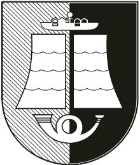 ŠILUTĖS RAJONO SAVIVALDYBĖS TARYBASPRENDIMASDĖL ŠILUTĖS RAJONO SAVIVALDYBĖS TURTO PERDAVIMO PATIKĖJIMO TEISE KINTŲ VYDŪNO KULTŪROS CENTRUI2017 m. sausio    d. Nr. T1-ŠilutėVadovaudamasi Lietuvos Respublikos vietos savivaldos įstatymo 16 straipsnio 2 dalies 26 punktu, Lietuvos Respublikos valstybės ir savivaldybių turto valdymo, naudojimo ir disponavimo juo įstatymo 12 straipsnio 1 ir 4 dalimis, Šilutės rajono  savivaldybės taryba n u s p r e n d ž i a:1. Perduoti patikėjimo teise valdyti, naudoti ir disponuoti juo Kintų Vydūno kultūros centrui, juridinio asmens kodas 277413750, nuostatuose numatytai veiklai vykdyti Savivaldybei nuosavybės teise priklausantį turtą: 1.1. Knygą „Šilutės kraštas, kur vanduo kuria gyvenimą...“ – 14 vnt.1.2. Knygą „Šilutės krašto kultūros ir paveldo keliais“ – 12 vnt.1.3. Knygą „Foto skrydis. Šilutės kraštas“ – 10 vnt.2. Įgalioti Savivaldybės administracijos direktorių Sigitą Šeputį, o tarnybinių komandiruočių, atostogų, ligos ar kitais atvejais, kai jis negali eiti pareigų, Savivaldybės administracijos direktoriaus pavaduotoją Virgilijų Pozingį pasirašyti Savivaldybės vardu sprendime nurodyto turto perdavimo ir priėmimo aktą.	Šis sprendimas gali būti skundžiamas Lietuvos Respublikos administracinių bylų teisenos įstatymo nustatyta tvarka.Savivaldybės merasSigitas Šeputis2017-01-Virgilijus Pozingis2017-01-10Arvydas Bielskis2017-01-09Stanislova Dilertienė2017-01-09Zita Tautvydienė2017-01-09Vita Stulgienė2017-01-05RengėDaiva Thumat, (8 441)  79 210, el. p. daiva.thumat@silute.lt2017-01-05ŠILUTĖS RAJONO SAVIVALDYBĖSŪKIO SKYRIAUS TURTO POSKYRISAIŠKINAMASIS RAŠTASDĖL TARYBOS SPRENDIMO PROJEKTO„DĖL ŠILUTĖS RAJONO SAVIVALDYBĖS TURTO PERDAVIMO PATIKĖJIMO TEISE KINTŲ VYDŪNO KULTŪROS CENTRUI“2017 m. sausio 5 d.ŠilutėŪkio skyriaus Turto poskyrio vyriausioji specialistė          		Daiva Thumat1. Parengto projekto tikslai ir uždaviniai.Perduoti patikėjimo teise valdyti, naudoti ir disponuoti juo Kintų Vydūno kultūros centrui, juridinio asmens kodas 277413750, nuostatuose numatytai veiklai vykdyti Savivaldybei nuosavybės teise priklausantį turtą: 1.1. Knygą „Šilutės kraštas, kur vanduo kuria gyvenimą...“ – 14 vnt. 1.2. Knygą „Šilutės krašto kultūros ir paveldo keliais“ – 12 vnt.1.3. Knygą „Foto skrydis. Šilutės kraštas“ – 10 vnt.2. Kaip šiuo metu yra sureguliuoti projekte aptarti klausimai.Savivaldybės taryba vadovaudamasi Lietuvos Respublikos vietos savivaldos įstatymo 16 straipsnio 2 dalies 26 punktu, priima sprendimus dėl disponavimo savivaldybei nuosavybės teise priklausančiu turtu. Vadovaujantis Lietuvos Respublikos valstybės ir savivaldybių turto valdymo, naudojimo ir disponavimo juo įstatymo 12 straipsnio 1 dalimi, Savivaldybei nuosavybės teise priklausančio turto  savininko funkcijas, remdamasi įstatymais, įgyvendina savivaldybės taryba. Vadovaujantis šio įstatymo 12 straipsnio 4 dalimi,  patikėjimo teisė į perduodamą savivaldybės turtą atsiranda nuo turto perdavimo patikėjimo teisės subjektui (patikėtiniui) ir turto perdavimo–priėmimo akto pasirašymo.Kintų Vydūno kultūros centras pateikė Šilutės rajono savivaldybei 2016-12-14 prašymą Nr. D3-101 perduoti reprezentaciniams tikslams Savivaldybei nuosavybės teise priklausančius leidinius, nurodytus Sprendimo projekte. Kintų Vydūno kultūros centras organizuoja renginius, meno festivalius, kurių metu į Šilutės rajoną atvyksta šalies ir užsienio šalių meno kūrėjai, kultūros veikėjai. Susitikimų metu yra sudaromi partnerystės ir bendradarbiavimo susitarimai, apsikeičiama dovanomis, įvairiais meno kūriniais. Tokių susitikimų metu yra poreikis dovanoti Šilutės kraštą reprezentuojančius leidinius.  Savivaldybės turtas biudžetinėms įstaigoms perduodamas valdyti, naudoti ir disponuoti juo patikėjimo teise.3. Kokių pozityvių rezultatų laukiama.Kintų Vydūno kultūros centrui bus perduotas turtas reikalingas nuostatuose numatytai veiklai vykdyti.4. Galimos neigiamos priimto projekto pasekmės ir kokių priemonių reikėtų imtis, kad tokių pasekmių būtų išvengta.Nenumatoma5. Kokie šios srities aktai tebegalioja (pateikiamas šių aktų sąrašas) ir kokius galiojančius aktus reikės pakeisti ar panaikinti; jeigu reikia Kolegijos ar mero priimamų aktų, kas ir kada juos turėtų parengti, priėmus teikiamą projektą.Galiojančių aktų nereikės pakeisti ar panaikinti; Kolegijos ar mero priimamų aktų nereikia.6. Jeigu reikia atlikti sprendimo projekto antikorupcinį vertinimą, sprendžia projekto rengėjas, atsižvelgdamas į Teisės aktų projektų antikorupcinio vertinimo taisykles.Antikorupcinio vertinimo atlikti nereikia.7. Projekto rengimo metu gauti specialistų vertinimai ir išvados, ekonominiai apskaičiavimai (sąmatos) ir konkretūs finansavimo šaltiniai.Sprendimo įgyvendinimui Savivaldybės biudžeto lėšų nereikės.8. Projekto autorius ar autorių grupė. Daiva Thumat, Ūkio skyriaus Turto poskyrio vyriausioji specialistė.9. Reikšminiai projekto žodžiai, kurių reikia šiam projektui įtraukti į kompiuterinę paieškos sistemą.Kintų Vydūno kultūros centrui, juridinio asmens kodas 27741375010. Kiti, autorių nuomone, reikalingi pagrindimai ir paaiškinimai.Papildoma medžiaga pridedama.